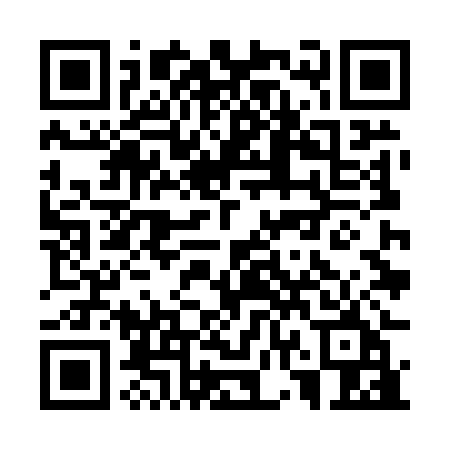 Prayer times for Sutton Forest, AustraliaWed 1 May 2024 - Fri 31 May 2024High Latitude Method: NonePrayer Calculation Method: Muslim World LeagueAsar Calculation Method: ShafiPrayer times provided by https://www.salahtimes.comDateDayFajrSunriseDhuhrAsrMaghribIsha1Wed5:096:3411:562:545:176:372Thu5:106:3511:562:545:166:363Fri5:106:3611:562:535:156:364Sat5:116:3711:562:525:146:355Sun5:126:3811:552:515:136:346Mon5:126:3811:552:515:126:337Tue5:136:3911:552:505:116:328Wed5:146:4011:552:495:106:329Thu5:146:4111:552:485:096:3110Fri5:156:4111:552:485:086:3011Sat5:166:4211:552:475:086:2912Sun5:166:4311:552:465:076:2913Mon5:176:4411:552:465:066:2814Tue5:176:4511:552:455:056:2715Wed5:186:4511:552:455:056:2716Thu5:196:4611:552:445:046:2617Fri5:196:4711:552:435:036:2618Sat5:206:4711:552:435:036:2519Sun5:206:4811:552:425:026:2520Mon5:216:4911:552:425:016:2421Tue5:226:5011:552:415:016:2422Wed5:226:5011:552:415:006:2323Thu5:236:5111:562:405:006:2324Fri5:236:5211:562:404:596:2325Sat5:246:5211:562:404:596:2226Sun5:256:5311:562:394:586:2227Mon5:256:5411:562:394:586:2228Tue5:266:5411:562:394:576:2129Wed5:266:5511:562:384:576:2130Thu5:276:5611:562:384:576:2131Fri5:276:5611:562:384:566:21